О проведении на территории города Сосновоборска двухмесячника по благоустройству и озеленению в период с 20 апреля по 20 июня 2023 годаВ целях улучшения санитарного содержания, благоустройства и озеленения городских территорий, на основании ст. 21 Федерального закона от 30.03.1999 №52-ФЗ «О санитарно-эпидемиологическом благополучии населения», ст. 16 Федерального закона от 06.10.2003 №131-ФЗ «Об общих принципах организации местного самоуправления в Российской Федерации», руководствуясь ст. 26, 38 Устава города Сосновоборска Красноярского края,ПОСТАНОВЛЯЮПровести двухмесячник по благоустройству и озеленению города с 20 апреля по 20 июня 2023 года.Муниципальным организациям провести общегородской субботник по наведению санитарного порядка на территории города в период с 20 по 30 апреля 2023 года на закрепленных территориях согласно приложению.Рекомендовать руководителям предприятий и учреждений города определить на период двухмесячника конкретные объемы работ, уделив особое внимание санитарной очистке территорий, улучшению благоустройства улиц, дорог, тротуаров, ремонту фасадов зданий, ограждений, малых архитектурных форм, шире привлекать для выполнения этих работ средства и силы трудовых коллективов.Рекомендовать арендаторам, собственникам земельных участков, председателям гаражных и подвальных кооперативов, животноводческих и огороднических обществ, дачных товариществ организовать работы по наведению санитарного порядка в границах землепользования и на прилегающих территориях. Проведение разъяснительной работы по данному направлению поручить Управлению градостроительства, имущественных и земельных отношений администрации города (Свентицкая Н.Е.).Рекомендовать предпринимателям и юридическим лицам, ведущим на территории города торговую деятельность, организовать работы по наведению санитарного порядка в границах землепользования и на прилегающих территориях. Проведение разъяснительной работы по данному направлению поручить Управлению планирования и экономического развития администрации города (Малышева Е.А.). Предложить общественным организациям и жителям города принять активное участие в проведении двухмесячника по благоустройству и озеленению города.Рекомендовать ООО «Зеленый город» (Смирнов Д.В.) обеспечить своевременный вывоз ТКО в рамках исполнения муниципального контракта № 0319300118223000004.Рекомендовать руководителям предприятий и учреждений города заключить договоры на вывоз ТКО. Рекомендовать редакции газеты «Рабочий» широко освещать ход проведения двухмесячника, пропагандировать участие населения, коллективов предприятий и организаций.Контроль за исполнением постановления возложить на заместителя Главы города по вопросам жизнеобеспечения (Иванов Д.В.). Постановление опубликовать в городской газете «Рабочий» и разместить на официальном сайте администрации города в сети «Интернет».И.о. Главы города Сосновоборска                                                          Д.В. ИвановПриложениек постановлению администрации городаот 18 апреля 2023 №551 Территории, закрепленные за организациями для наведения санитарного порядка.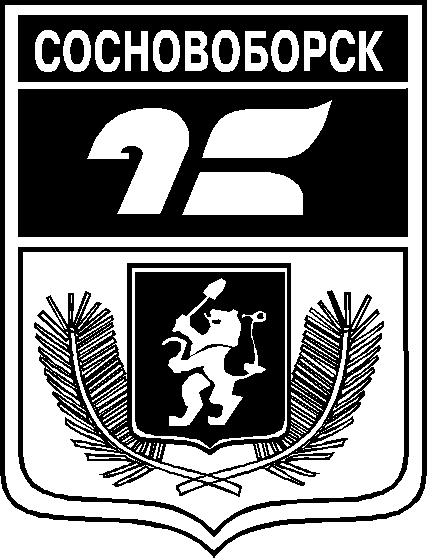 АДМИНИСТРАЦИЯ ГОРОДА СОСНОВОБОРСКАПОСТАНОВЛЕНИЕ 18 аперля 2023                                                                                                                              № 551АДМИНИСТРАЦИЯ ГОРОДА СОСНОВОБОРСКАПОСТАНОВЛЕНИЕ 18 аперля 2023                                                                                                                              № 551№ п/пНаименование организацийТерритория для наведения санитарного порядка1Администрация города Сосновоборска, ВУС1-я часть «Аллеи Славы» по ул. Солнечная (от ул. Энтузиастов до городского парка «Белкин дом»)2Управление культуры, спорта, туризма и молодежной политики администрации г. Сосновоборска (все подведомственные учреждения)территория вдоль Храма, территория вокруг ГДК «Мечта», сквер в районе ул.  Энтузиастов, 6 «Первостроителей», сквер «Спортивный» (в районе домов № 22, 26 по ул. Ленинского Комсомола),  газон вдоль дороги по ул. 9 Пятилетки (4 мкр.), сквер «Новоселов», сквер в районе ул. Ленинского Комсомола, 14 («Мостик влюбленных»), газон вдоль дороги по ул. Труда (1 мкр. со стороны Стадиона), сквер «Студент» в районе ул. Труда, 213Управление образования администрации города Сосновоборска, МКУ «Ресурсный центр»ул. 9 Пятилетки от ТК «Айсерг» по ул. Юности (3 мкр.)4МАДОУ, Общеобразовательные школыТерритории в границах землепользования, прилегающая территория5МУП «Жилкомсервис»2-я часть «Аллеи Славы» (от ул. Энтузиастов, до «Стеллы»)